Let’s Begin: project #1Element and Principle: Line And ValueArtist	InstructionsArt 1This piece will be completed in pencil onlyChoose an animal and research how it is presented in American Traditional Tattooing style. Draw your animal in that style on one half of the paper. On the other half, draw the same animal in a different styleTip: Differentiate between the two using different line weightFill the space, and use 3+ pencil techniques learned in your demoYou will be assessed on your use of line, as well as value and pencil techniquesArt 2Create a value scale on 12” x 18” paper using graphiteYour value scale must be creative in its presentation, but still include all ten distinct values on the template provided, in order.AP/Advanced ArtCreate a piece inspired by value. This can be something that you personally value, the value scale something that others should value, the value of money, etc.Jessie KnightBorn January 8, 1904Comes from a family of tattoo artistsFirst female artist in BritainPopularity peaked during WWIIAmerican Traditional TattooingFirst documented modern professional tattoo artist in USA was Martin Hildebrand in 1846Traditionally, tattoos were for people living outside constraints of societyFreak shows, hobos, sailorsBecame popular in the military in WWIICharacterized by thick, bold outlines, deep value, and simple colorEasy to reproduce colors and bolder lines when out to seaBecame symbol of the counterculture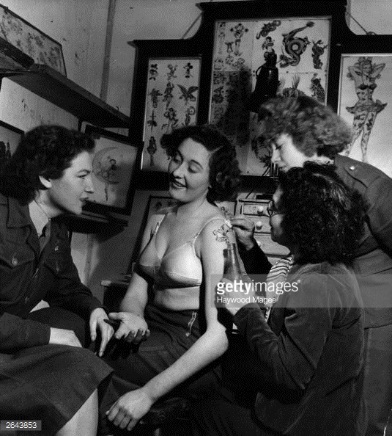 